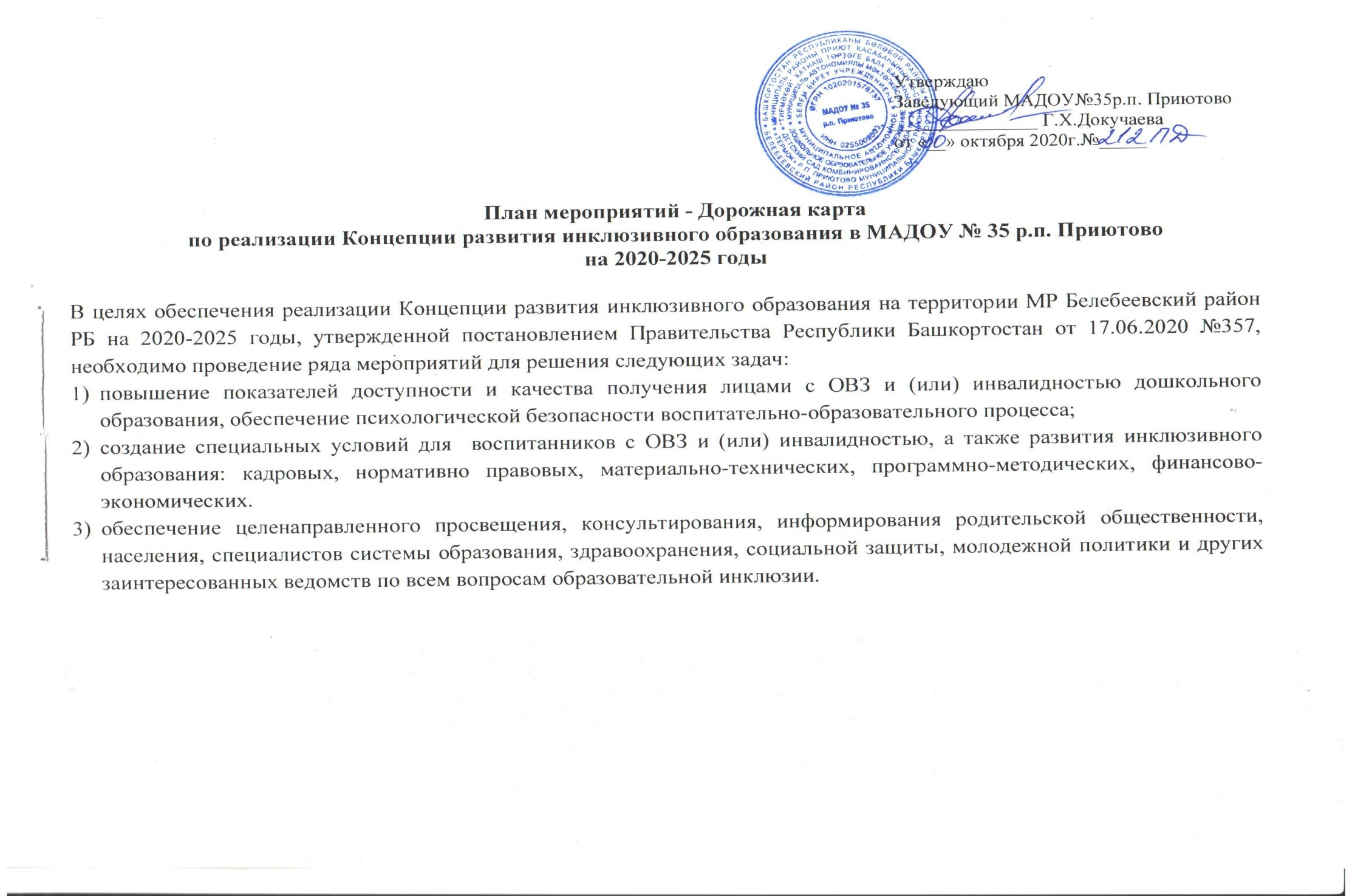 №п/пНаименование мероприятияСроки исполненияОтветственныеОжидаемый результатНормативно правовое обеспечение развития инклюзивного образованияНормативно правовое обеспечение развития инклюзивного образованияНормативно правовое обеспечение развития инклюзивного образованияНормативно правовое обеспечение развития инклюзивного образованияНормативно правовое обеспечение развития инклюзивного образования1Разработка и утверждение плана мероприятий по реализации концепции развития инклюзивного образования  в ДОУ октябрь 2020заведующий Докучаева Г.Х.
старшие воспитатели Разработанный  и утвержденный план мероприятий по реализации концепции развития инклюзивного образования в ДОУ2Организация разработки, утверждения и корректировки локальных нормативных правовых актов, обеспечивающих развитие инклюзивного образования в  ДОУ   октябрь-ноябрь  2020 заведующий Докучаева Г.Х.Разработка новых документов, внесение изменений в локальные акты в соответствии с законодательными актами в сфере инклюзивного образованияНаучное и программно-методическое обеспечение развития инклюзивного образованияНаучное и программно-методическое обеспечение развития инклюзивного образованияНаучное и программно-методическое обеспечение развития инклюзивного образованияНаучное и программно-методическое обеспечение развития инклюзивного образованияНаучное и программно-методическое обеспечение развития инклюзивного образования3Изучение методических рекомендаций, специальных методов обучения и воспитания, дидактических материалов, научно-методической и практической деятельности для  воспитанников с ОВЗ и детей-инвалидов2020-2025 старшие воспитатели, педагоги   Изучение и внедрение передового педагогического опыта в работе воспитанниками с    ОВЗ и детьми-инвалидами, повышение уровня профессиональной компетенции педагогов4Разработка адаптированных общеобразовательных программ сентябрь-ноябрь 2020 старшие воспитатели, члены творческой группыРазработанные адаптированные общеобразовательные программы Содействие в социализации и адаптации детей с ограниченными возможностями здоровьяСодействие в социализации и адаптации детей с ограниченными возможностями здоровьяСодействие в социализации и адаптации детей с ограниченными возможностями здоровьяСодействие в социализации и адаптации детей с ограниченными возможностями здоровьяСодействие в социализации и адаптации детей с ограниченными возможностями здоровья5Своевременное выявление детей с особенностями в физическом и (или) психическом развитии и (или) отклонениями в поведении, проведение их комплексного психолого-педагогического обследования и подготовки по результатам обследования рекомендаций по оказанию им психолого-педагогической помощи и организации их обучения и воспитания, а также подтверждения, уточнения или изменения ранее данных рекомендаций2020-2025 психолого-педагогический консилиумОказание помощи   обратившимся родителям, воспитывающих детей с ОВЗ и инвалидностью6Психолого-педагогическое  сопровождение всех участников образовательного процесса по вопросам инклюзии (воспитанники, родители, педагоги). в течение учебного года старший воспитатель, учитель-дефектолог, педагог-психолог, учитель-логопед,  воспитателиОказание помощи   обратившимся родителям, воспитывающих детей с ОВЗ и инвалидностью, педагогов7Взаимодействие  ДОУ с родительской общественностью2020-2025Заведующий, старшие воспитатели Проведение   родительских собраний с целью информирования родителей, воспитывающих детей инвалидов и детей с ОВЗ о специальных образовательных условиях  воспитанников с ОВЗ и инвалидностью в ДОУ, включая образовательные программы, реализуемые  в ДОУ8Организация системы взаимодействия и поддержки  ДОУ со стороны внешних социальных партнеров – территориальной ПМПК, информационно-методического отдела Управления образования, учреждениями дополнительного образования, органов социальной защиты, организаций здравоохранения, общественных организаций  2020-2025 заведующий Докучаева Г.Х.Договор о сотрудничестве ДОУ и территориальной ПМПК, Договор о сотрудничестве ДОУ с ПМСЧ Кадровое обеспечение развития инклюзивного образованияКадровое обеспечение развития инклюзивного образованияКадровое обеспечение развития инклюзивного образованияКадровое обеспечение развития инклюзивного образованияКадровое обеспечение развития инклюзивного образования9Повышение квалификации руководящих и педагогических работников по вопросам инклюзивного образования обучающихся с ОВЗ и инвалидностьюв течение учебного года заведующий, старшие воспитателиУвеличение доли сотрудников, прошедших курсы повышения квалификации и переподготовки работников ДОУ  по вопросам инклюзивного образования  воспитанников с ОВЗ и инвалидностью10Участие педагогических работников в вебинарах, семинарах, мастер-классах, посвященных вопросам развития инклюзивного образования2020-2025  старшие воспитатели, педагоги Повышение уровня профессиональной компетентности педагогических работников и специалистов службы сопровождения в условиях развития инклюзивного образования11Выявление, обобщение, распространение успешного педагогического опыта лучших практик инклюзивного образования2020-2025старшие воспитатели Трансляция передового педагогического опыта через РМО педагогов, проведение мастер-классов, открытых мероприятий12Участие в региональных этапах всероссийских конкурсов, предусмотренных межведомственным комплексным планом по вопросам организации инклюзии инклюзивного общего и дополнительного образования и создания специальных условий для получения образования  воспитанников с инвалидностью и с  ОВЗ на 2020-2025 годы: «Лучшая инклюзивная школа»,«Дефектолог года»,  «Психолог года»ежегодно 2020-2025заведующий, старшие воспитателиУчастие педагогических работников – победителей регионального этапа во всероссийских конкурсахСоздание универсальной безбарьерной средыСоздание универсальной безбарьерной средыСоздание универсальной безбарьерной средыСоздание универсальной безбарьерной средыСоздание универсальной безбарьерной среды13Обеспечение возможности для беспрепятственного доступа детей – инвалидов к объектам инфраструктуры ОУ2020-2025заведующий Повышение уровня доступности   ДОУ для детей с ОВЗ.  Созданная универсальная безбарьерная среда14Соблюдение норм санитарно-бытовых условий с учетом потребностей детей – инвалидов (наличие оборудованных   санитарных комнат, дверных проемов и т.д.)2020-2025заведующий Повышение уровня доступности   ДОУ для детей с ОВЗ.  Созданная универсальная безбарьерная среда15Паспортизация доступности объектов и услуг образования для детей с ОВЗ2020Заведующий, заместитель заведующего по АХЧ  Разработанный Паспорт доступности объекта и услуг  для детей с ОВЗ и размещен на  официальном сайтеФормирование инклюзивной культуры обществаФормирование инклюзивной культуры обществаФормирование инклюзивной культуры обществаФормирование инклюзивной культуры обществаФормирование инклюзивной культуры общества16Освещение в средствах массовой информации (сайты ДОУ, сеть Интернет) мероприятий инклюзивной направленности, информирование населения об образовательных услугах предоставляемых детям с ОВЗ2020-2025заведующий, старшие воспитатели Ежегодное увеличение количества публикаций,     освещающих мероприятия инклюзивной направленности в региональных, муниципальных средствах массовой информации, обновление информации на сайте, информационном стенде ДОУ